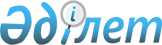 О введении в действие Закона Республики Казахстан "Об охpане тpуда"
					
			Утративший силу
			
			
		
					Постановление Веpховного Совета Республики Казахстан от 22 янваpя 1993 года. Утратило силу - Законом РК от 28 февраля 2004 г. N 528 (Z040528)



      Верховный Совет Республики Казахстан постановляет: 



      1. Ввести в действие Закон Республики Казахстан 
 Z933000_ 
 "Об охране труда" со дня его опубликования. 



      2. Признать утратившей силу главу XI "Охрана труда" Кодекса законов о труде Казахской ССР, утвержденного Законом Казахской ССР от 21 июля 1972 года (Ведомости Верховного Совета Казахской ССР, 1972 г., N 31, приложение; 1980 г., N 24; 1983 г., N 46, ст.500; 1984 г., N 36, ст.447; 1988 г., N 27, ст.277). 



      3. Впредь до приведения законодательства Республики Казахстан в соответствие с Законом Республики Казахстан "Об охране труда" оно применяется в части, не противоречащей данному Закону. 



      4. Кабинету Министров Республики Казахстан обеспечить: 



      - приведение решений Правительства Республики Казахстан в соответствие с Законом "Об охране труда"; - пересмотр и отмену нормативных актов, не соответствующих или противоречащих Закону;



      - разработку и утверждение соответствующих нормативных актов, вытекающих из этого Закона;



      - разработку соответствующих программ и комплекса мероприятий, обеспечивающих механизм практической реализации Закона Республики Казахстан "Об охране труда".


           

 Председатель




      Верховного Совета Республики




             Казахстан


					© 2012. РГП на ПХВ «Институт законодательства и правовой информации Республики Казахстан» Министерства юстиции Республики Казахстан
				